PROPOSAL FOR PASTORAL SYNTHESIS PROJECT
Please use this form or an exact copy, attaching your bibliography.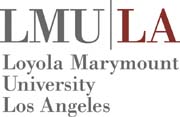 Date: ________________ Name: ___________________________   Student ID #____________ Student’s contact information (address, phones, e mail):  ________________________________________________________________________________________________________________________________________________________A one sentence description of the pastoral issue I wish to address:  ____________________________________________________________________________________________________________________________________
__________________________________________________________________The Scriptural and theological themes I will explore in order to address the pastoral issue:________________________________________________________________________________________________________________________________________________________________________________________________________________________________________________________________________Attached is a proposed bibliography for the PSP.Directors will be assigned by expertise in the area you are addressing, but you may propose a professor you wish to work with:Proposed director:  __________________________________________________I acknowledge that the PSP Proposal will be refined in the course of my working with my director. Student’s signature:________________________________  Date: ____________Please send to Dr. Brett C. Hoover, Associate Chair for Graduate Education, at bhoover@lmu.edu or 1 LMU Drive, Suite 3700, Los Angeles, California 90045.  Please retain a copy of this form for your own records.